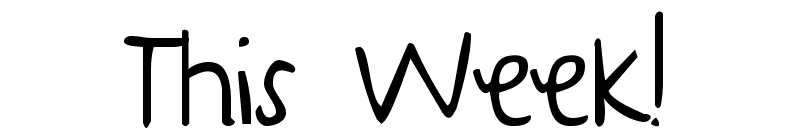 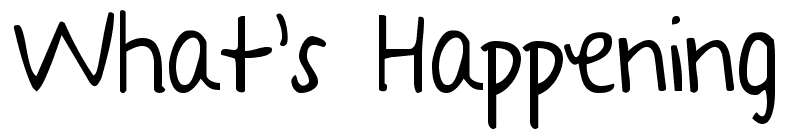 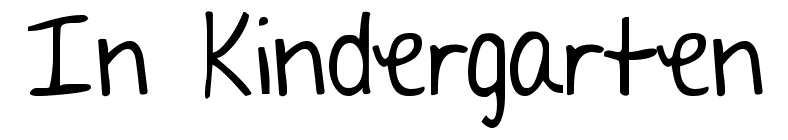 Nov. 7-11thNotes:	Be sure to continue sending warm clothing each day.  We go outside two times a day.  It is also BEST to label your child’s winter clothing.  We will have many similar items.  This weeks Wednesday folder has a special (upcoming dates) notice from the office.     A learning goal I have for this week is:To recognize, write and know the sound of Aa, Cc, Ff, Gg, Hh, Ii, Jj, Ll, Mm, Nn, Oo, Rr, Ss, TtExplain several facts about a pond snailRead my C/M readable sentence book to 3-5 people and add -more if I wishUse first letters in my sound spelled words when writingUse my “arm method” when sounding out word parts.  This helps with beginning/middle/ending sounds Read/write several at, an, and now in word family words.  Example--- Pat, Fan, TinMonday7thWord and Letter work related to Cc & Mm Catina Cat & Missy MouseLet’s discover where to find Cc/Mm & How they look in printMusic and movement with Mrs. SarahHuman adaptation with the seasons day 1Arranging number towers in order from 10-1Tuesday8thWord and letter work related to handwriting with Cc/MmC-push up touch, around to bottom and back upc- push up touch the dotted line, around to bottom and back upM-Start at top, pull down, lift up to top, pull down right, push up and down to bottomm- start at middle, pull down, push up, around down, up, and downHuman adaptation with the seasons day 2Arrange, analyze and draw sequences of qualities 1 less than shownWednesday9thWord & letter work related to word fence words & past word familiesWriters add more details to pictures and stories with our writingMusic and movement with Mrs. SarahRE-welcome our newest animal friends- “Pond Snails”  We observe as scientists***Bring in and share a toy you remember enjoying as a younger child/if possible  as a toddler.    Classifying objects of a bag into two groupsThursday10thWord & letter work related to phonics with Cc/MmPond snail craft including labeling partsWriters continue to stretch their words using “arm” method focus on the syllables in the words**Bring in and share a Cc/Mm item, word, picture day******Picture Re-take day for those missed ****End of module 1 assessmentFriday11thAll school morning meetings –paired meetings K-5Word & letter work related to “My Cc/Mm word book”Writers use strategies to make my writing the best #3 qualityPartnership reading buddies with TBD grade levelEnd of module 1 assessment